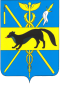 СОВЕТ НАРОДНЫХ ДЕПУТАТОВБОГУЧАРСКОГО МУНИЦИПАЛЬНОГО РАЙОНАВОРОНЕЖСКОЙ ОБЛАСТИРЕШЕНИЕот «17 » 08. 2023 года № 71               г. БогучарОб утверждении проекта решения Совета  народных депутатов Богучарского муниципального района «О внесении изменений и дополнений в Устав Богучарского муниципального района Воронежской областиВ соответствии с Федеральным законом от 06.10.2003 № 131 – ФЗ «Об общих принципах организации местного самоуправления в Российской Федерации», Федеральным законом от 21.07.2005 № 97 – ФЗ «О государственной регистрации уставов муниципальных образований», Совет народных депутатов Богучарского муниципального района  р е ш и л:1. Утвердить проект решения Совета народных депутатов Богучарского муниципального района Воронежской области  «О внесении изменений и дополнений в Устав Богучарского муниципального района Воронежской области» согласно приложению.2. Председателю  Совета  народных депутатов  Богучарского муниципального района Воронежской области Дорохиной Ю.В. опубликовать проект решения Совета народных депутатов Богучарского муниципального района Воронежской области «О внесении изменений и дополнений в Устав Богучарского муниципального района Воронежской области» в районной газете «Сельская новь».3. Контроль  за  выполнением данного решения возложить на постоянную комиссию Совета народных депутатов Богучарского муниципального района по местному самоуправлению, правотворческой деятельности, депутатской этике (Турчанинова Т.Д.) и заместителя главы администрации Богучарского муниципального района - руководителя аппарата администрации района Самодурову Н.А..Председатель Совета народныхдепутатов Богучарскогомуниципального района                                                           Ю.В.ДорохинаГлава Богучарскогомуниципального района                                                           В.В.КузнецовПриложение к решению Совета народных депутатовБогучарскогомуниципального районаот «17»   08 .2023 года № 71СОВЕТ НАРОДНЫХ ДЕПУТАТОВБОГУЧАРСКОГО МУНИЦИПАЛЬНОГО РАЙОНАВОРОНЕЖСКОЙ ОБЛАСТИРЕШЕНИЕ_________________________________________________________________от «___» ________2023 года № _______г. БогучарО внесении изменений и дополненийв Устав Богучарского муниципальногорайона Воронежской областиВ соответствии с Федеральным законом от 06.10.2003 № 131 – ФЗ «Об общих принципах организации местного самоуправления в Российской Федерации», Федеральным законом от 21.07.2005 № 97 – ФЗ «О государственной регистрации уставов муниципальных образований» Совет народных депутатов Богучарского муниципального района Воронежской области  р е ш и л:1.Внести в Устав Богучарского муниципального района Воронежской области следующие изменения и дополнения: 1.1. Статью 10 дополнить частью 3 следующего содержания: «3. Полномочия по решению вопросов в сфере ведения информационной системы обеспечения градостроительной деятельности на территории Богучарского муниципального района, подготовки схемы территориального планирования муниципального района и изменений в неё, за исключением полномочий, предусмотренных частью 3 статьи 20 Градостроительного кодекса Российской Федерации,  осуществляются соответствующими органами государственной власти Воронежской области в соответствии с Законом Воронежской области от 28.12.2021 № 158-ОЗ «О перераспределении отдельных полномочий в области градостроительной деятельности между органами местного самоуправления муниципальных образований Воронежской области и исполнительными органами государственной власти Воронежской области»Полномочия по утверждению правил землепользования и застройки Богучарского муниципального района Воронежской области осуществляются  соответствующими органами государственной власти Воронежской области в соответствии с законом Воронежской области от 20.12.2018 № 173-ОЗ «О перераспределении полномочий по утверждению правил землепользования и застройки между органами местного самоуправления поселений Воронежской области, городского округа город Нововоронеж, Борисоглебского городского округа и исполнительными органами государственной власти Воронежской области.».1.2. Статью 36 дополнить частью  6.1  следующего содержания:«6.1. Глава муниципального образования освобождается от ответственности за несоблюдение ограничений и запретов, требований о предотвращении или об урегулировании конфликта интересов и неисполнение обязанностей, установленных Федеральным законом  от 06.10.2003 № 131 – ФЗ «Об общих принципах организации местного самоуправления в Российской Фдерации» и другими федеральными законами в целях противодействия коррупции, в случае, если несоблюдение таких ограничений, запретов и требований, а также неисполнение таких обязанностей признается следствием не зависящих от него обстоятельств в порядке, предусмотренном частями 3 - 6 статьи 13 Федерального закона от 25 декабря 2008 года N 273-ФЗ «О противодействии коррупции».1.3. Статью 37 дополнить частью 5 следующего содержания:«5. Официальный сайт администрации Богучарского муниципального района Воронежской области в информационно-телекоммуникационной сети «Интернет» расположен по адресу: https://www.boguchar.ru1.4. В статье 41:1.4.1. Часть 7.1.  изложить в следующей редакции:«7.1.Депутат, член выборного органа местного самоуправления, выборное должностное лицо местного самоуправления должны соблюдать ограничения, запреты, исполнять обязанности, которые установлены Федеральным законом от 25 декабря 2008 года N 273-ФЗ «О противодействии коррупции» и другими федеральными законами. Полномочия депутата, члена выборного органа местного самоуправления, выборного должностного лица местного самоуправления прекращаются досрочно в случае несоблюдения ограничений, запретов, неисполнения обязанностей, установленных Федеральным законом от 25 декабря 2008 года N 273-ФЗ «О противодействии коррупции», Федеральным законом от 3 декабря 2012 года N 230-ФЗ «О контроле за соответствием расходов лиц, замещающих государственные должности, и иных лиц их доходам», Федеральным законом от 7 мая 2013 года N 79-ФЗ «О запрете отдельным категориям лиц открывать и иметь счета (вклады), хранить наличные денежные средства и ценности в иностранных банках, расположенных за пределами территории Российской Федерации, владеть и (или) пользоваться иностранными финансовыми инструментами», если иное не предусмотрено Федеральным законом от 06.10.2003 N 131-ФЗ «Об общих принципах организации местного самоуправления в Российской Федерации.Депутат, член выборного органа местного самоуправления, выборное должностное лицо местного самоуправления, иное лицо, замещающее муниципальную должность, освобождаются от ответственности за несоблюдение ограничений и запретов, требований о предотвращении или об урегулировании конфликта интересов и неисполнение обязанностей, установленных Федеральным законом от 06.10.2003 № 131 – ФЗ «Об общих принципах организации местного самоуправления в Российской Фдерации» и другими федеральными законами в целях противодействия коррупции, в случае, если несоблюдение таких ограничений, запретов и требований, а также неисполнение таких обязанностей признается следствием не зависящих от указанных лиц обстоятельств в порядке, предусмотренном частями 3 - 6 статьи 13 Федерального закона от 25 декабря 2008 года N 273-ФЗ «О противодействии коррупции»;1.4.2. Часть 7.4  признать утратившим силу;1.4.2.Дополнить частью 11.1 следующего содержания:«11.1. Полномочия депутата Совета народных депутатов Богучарского муниципального района прекращаются досрочно решением Совета народных депутатов Богучарского муниципального района в случае отсутствия депутата без уважительных причин на всех заседаниях Совета народных депутатов Богучарского муниципального района в течение шести месяцев подряд.»2. Направить настоящее решение в Управление Министерства юстиции Российской Федерации по Воронежской области для государственной регистрации в порядке, установленном федеральным законом.3. Настоящее решение подлежит официальному опубликованию в районной газете "Сельская новь" после его государственной регистрации и вступает в силу после его официального опубликования.Председатель Совета народных депутатовБогучарского муниципального района                                       Ю.В. ДорохинаГлава Богучарскогомуниципального района                                                                    В.В.Кузнецов